VelauthamVelautham.331884@2freemail.com 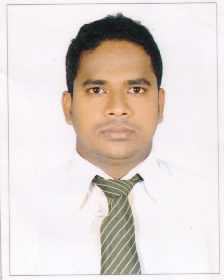 APPLICATION FOR THE POST OF ACCOUNTANT 
CAREER OBJECTIVE
To commence a long time career with a well-established Organization in order to better my career prospect. I also assure my employer of timely deliverance and trustworthiness at all times. I would ensure the best of my service in all duties entrusted in me and support the growth of the Company. 
EDUCATIONAL RECORDS
GCE (O/L) Examination – Sri Lanka GCE (A/L) Examination – Sri LankaSuccessfully Completed Academy -Accounting Package &Microsoft office & Introduction to Computer & Microsoft Windows & Microsoft Excel & Microsoft Word &Microsoft Power Point & Microsoft Access(of Computer Studies in International Business Systems – Sri Lanka) PROFICIENCY FORTE 
2016 April to 2016 Oct worked as Spazio for Cont. & Services Accounts & Payroll.2012 Jan 07 to 2016 May 01 Urbacon & Al Khayyat Trading and Contacting company for post of Accounts & Payroll. 2005 – 2011 Worked as an Admin Assistant  in HSBC Middle East Limited, Dubai  Clearing DepartmentHandled all the jobs of an Office Assistant which includes data entry correction, Outwards and Inwards Clearing, Manual posting, Physical Reconciliation of Cheques etc. In addition, I have handled many administrative tasks such as Maintain and update Stationeries, Filing, Preparing letters & Account Section Experience in HSBC Middle East Limited Dubai HSBC Bank Middle East Limited, Dubai – ATM DepartmentJob profile includes checking the technicality of house cheques and outward clearing cheques, sorting of ATM Retained Cards (Branch vise) etc Account Section in ATM Department & Account Balancing ATM Department in  HSBC  Middle East Limited Dubai 2004 – 2005 Worked as an Office Assistant in National Bank of Dubai – UAE.2003 – 2004 Worked as Assistant Accountant in Fairmount Hotel, Dubai - UAE.  
Job ProfileInvolves Various Accounting Activities For Previous Companies.Prepare the all Accounting statements such as Profit & Loss A/c, Balance sheet, income and expenditure A/c.Prepare the Bank Reconciliation  Prepare and checks delivery reportsCheck the daily collection and prepare deposit slip.Summarize  & Encodes  Petty Cash liquidationCheck invoice and other attachments before entering the Accounting system. Cash Flow AnalysisComputation of Employee back pay/ seniority  pay costingPrepare monthly sales bookCompiling& sorting all field documents supporting & sustaining documents.Preparation of year ending schedule and Accounts for auditDaily transactions using Accounting software Tally.Petty cash handling.COMMUNICATION SKILLSEnglish, Arabic, Hindi, Tamil, Sinhala, Malayalam 
PERSONAL INFORMATIONDate of Birth			:	23rd July 1982Sex				:	MaleNationality			:	Sri LankanVisa Status			: 	 Visa Transferable (Sponsorship)   I declare that the forgoing particulars are true and accurate to the best of my knowledge and belief.